Повышение доступности амбулаторно-поликлинической помощи населению, путем реорганизации работы поликлиникг. Нефтекамск – 2015 годЦель:Удовлетворение потребности населения в получении своевременной и качественной медицинской помощиАктуальность:неудовлетворенность населения оказанием амбулаторной медицинской помощи перегруженность персонала оформлением медицинской документации недостаточное использование информационных ресурсов несоответствие некоторых нормативных документов современным требованиям нехватка кадров Задача:разделение потоков пациентов дифференциация видов деятельности между врачом и средним медицинским работником Пути реализации проекта: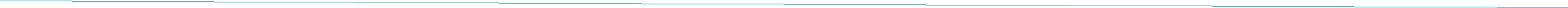 открытие сестринских постов открытие кабинетов неотложной медицинской помощи в поликлиниках открытие кабинетов по выписке льготных рецептов создание патронажных групп укрупнение терапевтических участков разделение потоков пациентов на получение платных и бесплатных медицинских услуг 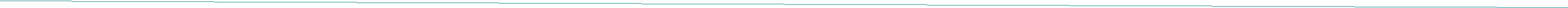 Организация сестринского постасестринский пост расположен в одном из кабинетов поликлиники размещен в коридоре терапевтического отделения (в непосредственной близости к кабинетам участковых терапевтов) Сестринский пост оснащен:АРМ (автоматизированное рабочее место) Принтером Телефоном Печатью сестринского поста Связью с врачом посредством связи скайп Сестринский постАлгоритм действий медицинской сестрыДо приема врача:•подписать информированное согласие на медицинское вмешательство•заполнить анкету онкоконтроля•измерить артериальное давление, температуру, пульс•вклеить имеющиеся анализы, результаты обследований (при повторном приеме)После приема врача:•выдача электронного вида направления на госпитализацию, обследования, консультации в лечебные учреждения•оформление санаторно-курортных карт, при наличии результатов обследования•запись к врачу по итогам амбулаторного приема•направления на лабораторные анализыКабинет по выписке льготных рецептовОдним из способов повышения качества и эффективности работы поликлинического звена ГБУЗ РБ ГБ г. Нефтекамск является организация деятельности кабинета автоматизированной выписки льготных рецептовКабинет по выписке льготных рецептовУсловия выписки льготных рецептовосмотр участковым терапевтом не реже одного раза в три месяца, с проведением необходимых обследований в соответствии со стандартами оказания медицинской помощи осмотр профильного узкого специалиста один раз в год с назначением специфического лечения наличие записи участкового терапевта с рекомендацией необходимых лекарственных препаратов (по МНН), с указанием суточной дозы, кратности и длительности приема отметка участкового терапевта о возможности выписки льготных рецептов в КАВЛР и даты следующего осмотра Кабинет по выписке льготных рецептовПеречень хронических заболеваний, при которых осуществляется выписка льготных рецептов а КАВЛР без осмотра врачабронхиальная астма эпилепсия хроническая обструктивная болезнь легких хроническая почечная недостаточность онкологические заболевания (химиотерапевтическое лечение) системные ревматологические заболевания *Хроническое заболевание должно иметь стабильное течениеКабинет по выписке льготных рецептовАлгоритм получения льготных рецептов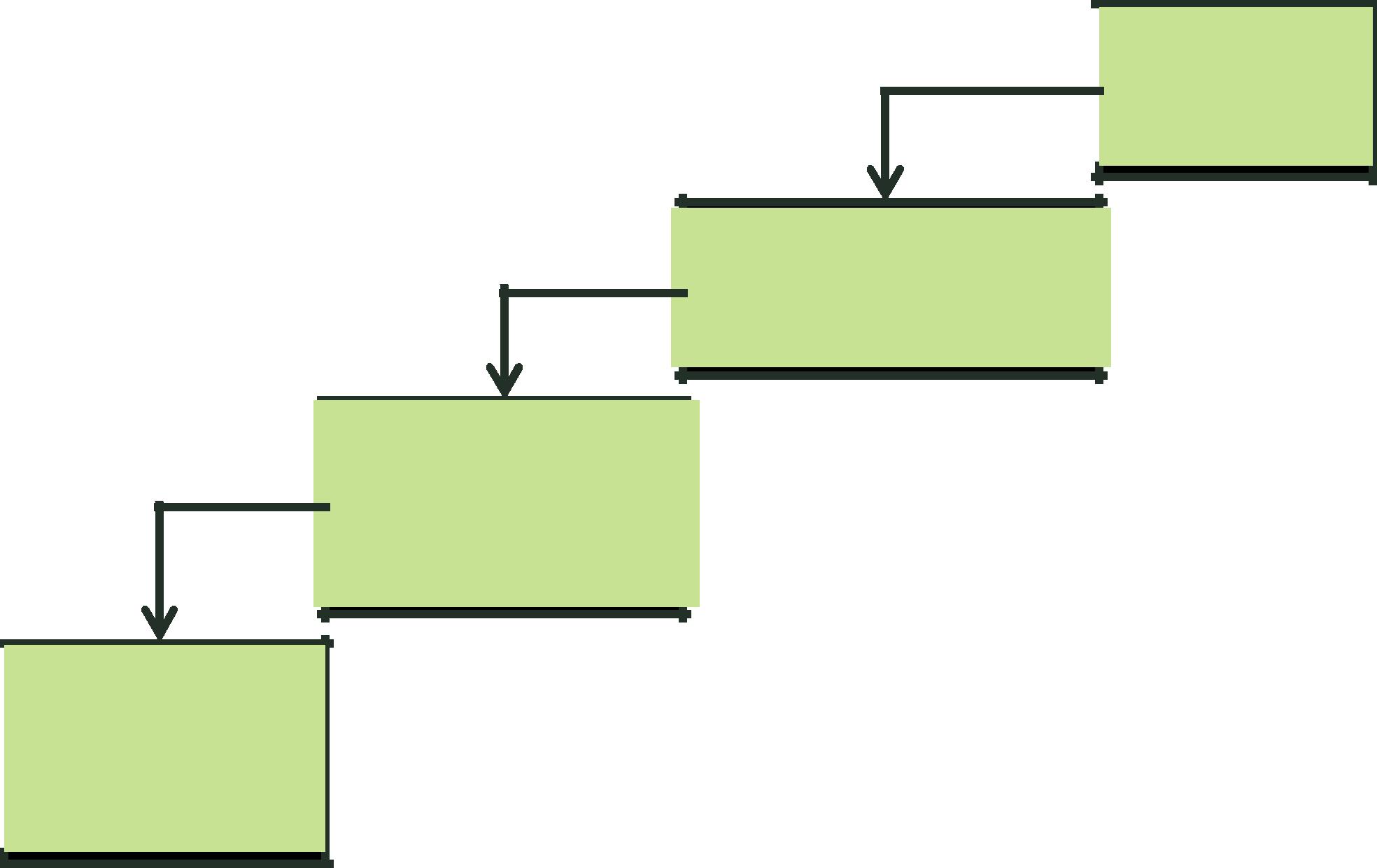 Обращениельготника вполиклиникуКабинетавтоматизированной выписки рецептовОформление льготного рецепта с использованием РМИАС "ПРОМЕД"Получениелекарственногопрепарата впункте отпускаКабинет по выписке льготных рецептовАлгоритм действий медицинской сестры:проверка наличия записи врача о возможности выписки рецептов анализ последнего осмотра участковым терапевтом и данных диагностических исследований заполнения необходимого согласия на медицинскую услугу измерение температуры тела, АД, ЧСС, ЧД глюкометрия при сахарном диабете или ЭКГ при стенокардии и артериальной гипертензии краткая запись в амбулаторной карте о выписанных рецептах назначение даты осмотра врачом или даты следующей явки в КАВЛР Патронажная службаПосещения пациентов на дому: выписанных из стационара с осложнениями БСК маломобильных пациентов находящихся на больничном листе Создание скользящего графика работы сестринского поста с 8:00 до 20:00 и патронажной группы медсестер, организованного в виде пересекающихся смен Кабинет неотложного приема пациентовРабота кабинета неотложного приема пациентов в каждом поликлиническом отделении с 8:00 до 20:00 Прием пациентов, обратившихся в поликлинику с признаками острого заболевания в день обращения Оказание неотложной помощи в условиях поликлиники Повышение доступности амбулаторно-поликлинической помощиВыведение платных медицинских услуг всех видов: медицинские осмотры приемы специалистов диагностические исследования, в том числе и по добровольному медицинскому страхованию из городских поликлиник Централизация всех видов платных услуг в хозрасчетном поликлиническом отделении Повышение доступности амбулаторно-поликлинической помощиОбзвон пациентов по телефону накануне приема, позволяет освободить по 3-5 талонов к каждому специалисту ежедневно.На эти талоны производится запись экстренных больныхОжидаемые эффекты от реализации проектавысвобождение времени на врачебном приеме до 10% получение медицинской услуги без записи увеличение приема пациентов с признаками острого заболевания в день обращения своевременное оказание неотложной помощи сокращение количества вызовов на дом на 40% активное посещение маломобильных пациентов динамическое наблюдение за пациентами с БСК повышение доступности медицинских услуг повышение удовлетворенности оказанием медицинской помощи Реализация проекта в различных амбулаторно-поликлинических учрежденияхвзрослая поликлиника детская поликлиника женская консультация стоматологическая поликлиника Имеет свои особенностиРаспределение потоков пациентов в поликлинике требует визуализации и оформления достаточного количества указателей и информационных стендову Вас высокая температура, высокое давление,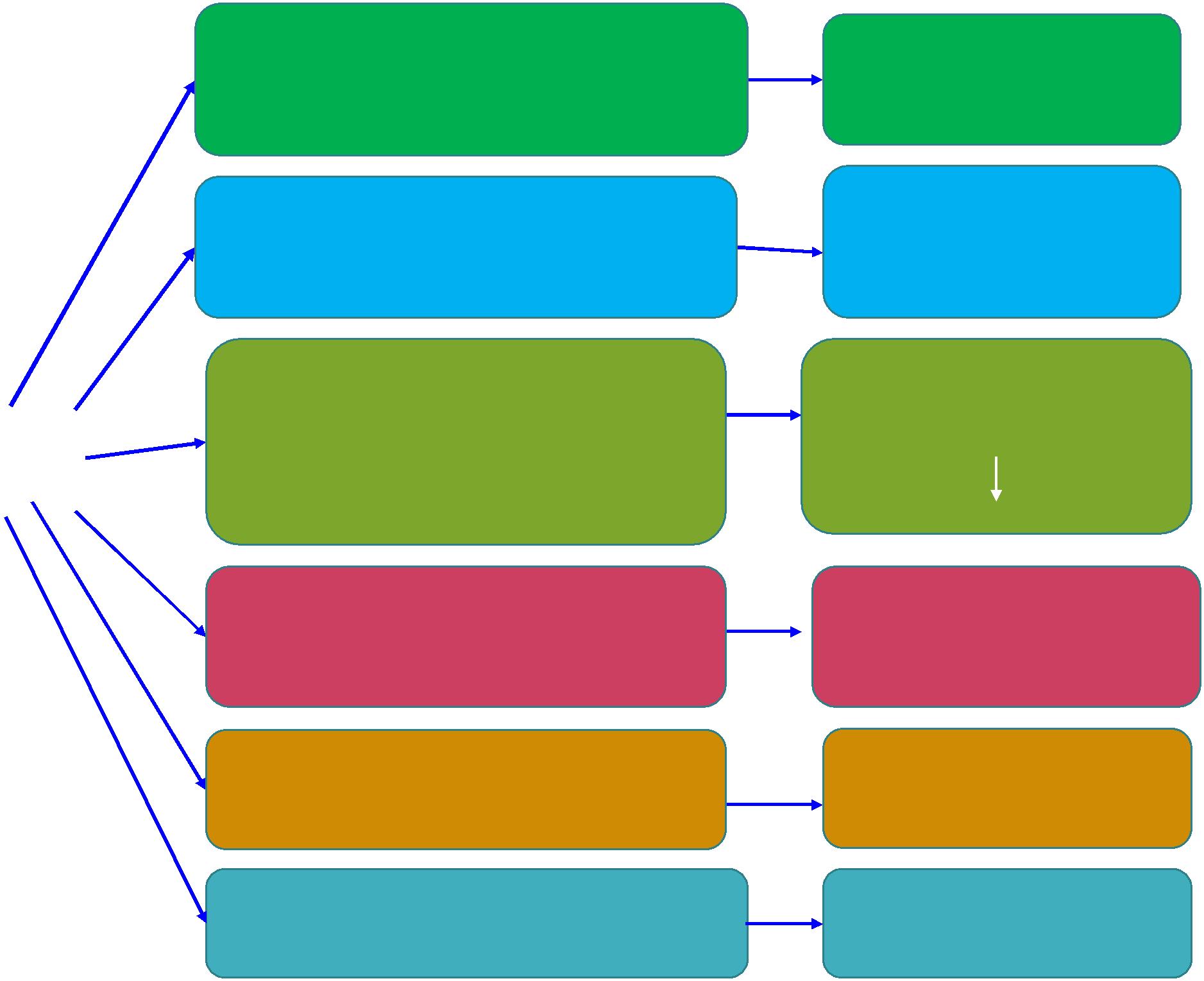 боли в области сердцаВы хотите пройти диспансеризациюВам надо оформить санаторно-курортные карты и справкиНужна выписка из амбулаторной картыВам надо выписать льготный рецепт по рекомендации врачаКабинет оказания неотложной помощи(каб. № 224)Кабинетмедицинскойпрофилактики(каб. № 222)1. Предварительный осмотрна сестринском посту2.Кабинет врача«Сестринский пост»(каб. № 308 каб. № 417)«Сестринский пост»(каб. № 308 каб. № 417)Кабинет выписки льготных рецептов (кабинет № 403)Кабинет неотложной помощи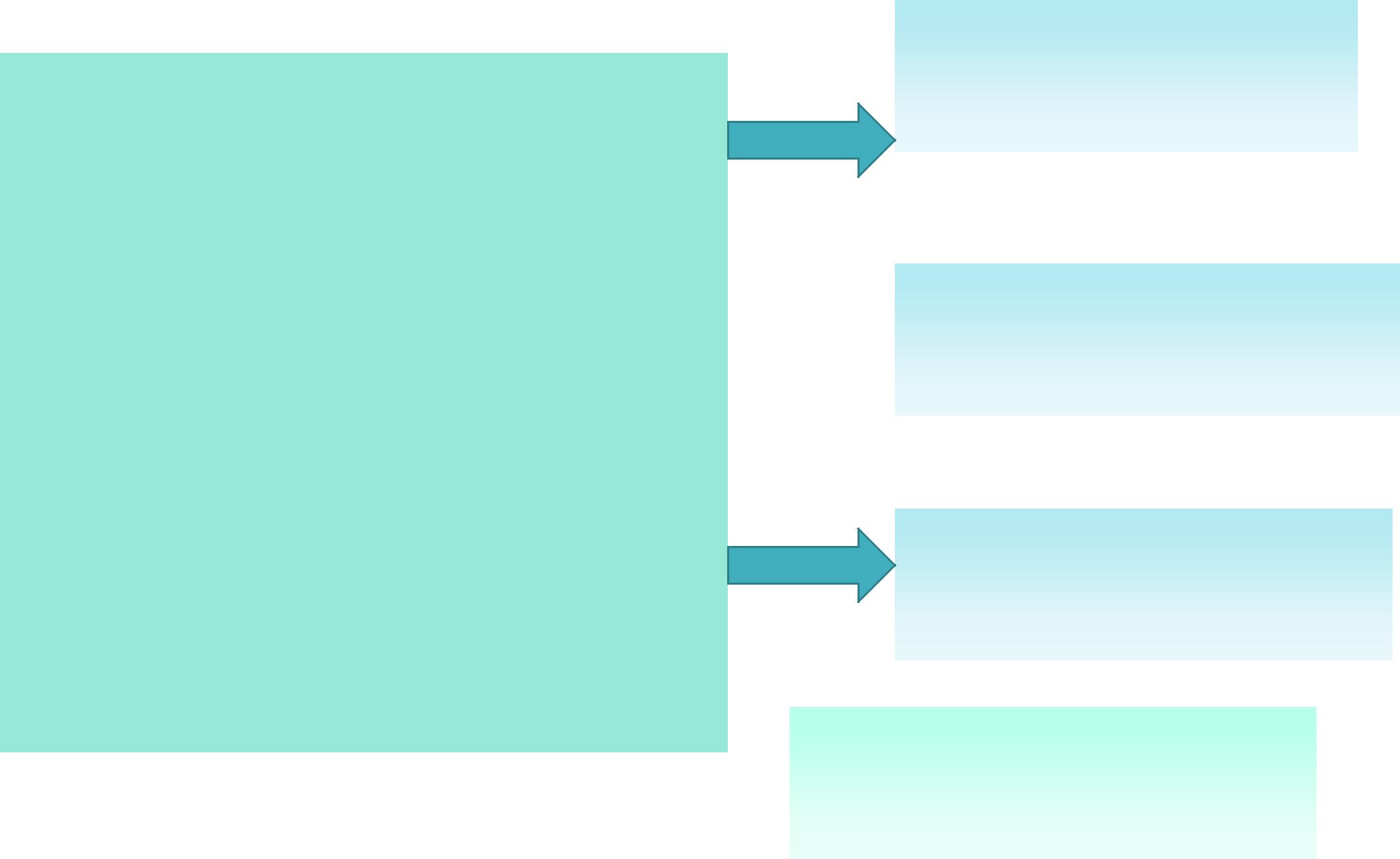 Обращение в кабинет неотложнойпомощи (кабинет № 10 1 этаж) показанпри состоянияхПри повышении температуры При сыпи на коже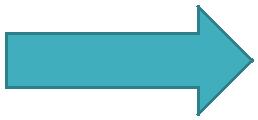 Боли различной локализацииРежим работыС 08:00 до 20:00Как записаться к врачу стоматологуИнфоматБОЛЬ, длительная, от холодного и горячего, ночная, при надкусывании, без отекаКабинет неотложной помощи, время работы с08.00.до20.00. Прием ведет врач-стоматолог-терапевт (зубной врач).Неотложная помощь оказывается в день обращения.Боль длительная, ночная, при надкусывании, с отекомКабинет врача-стоматолога- хирурга, режим работы с08.00.до 20.00.Неотложная помощь оказывается в день обращения.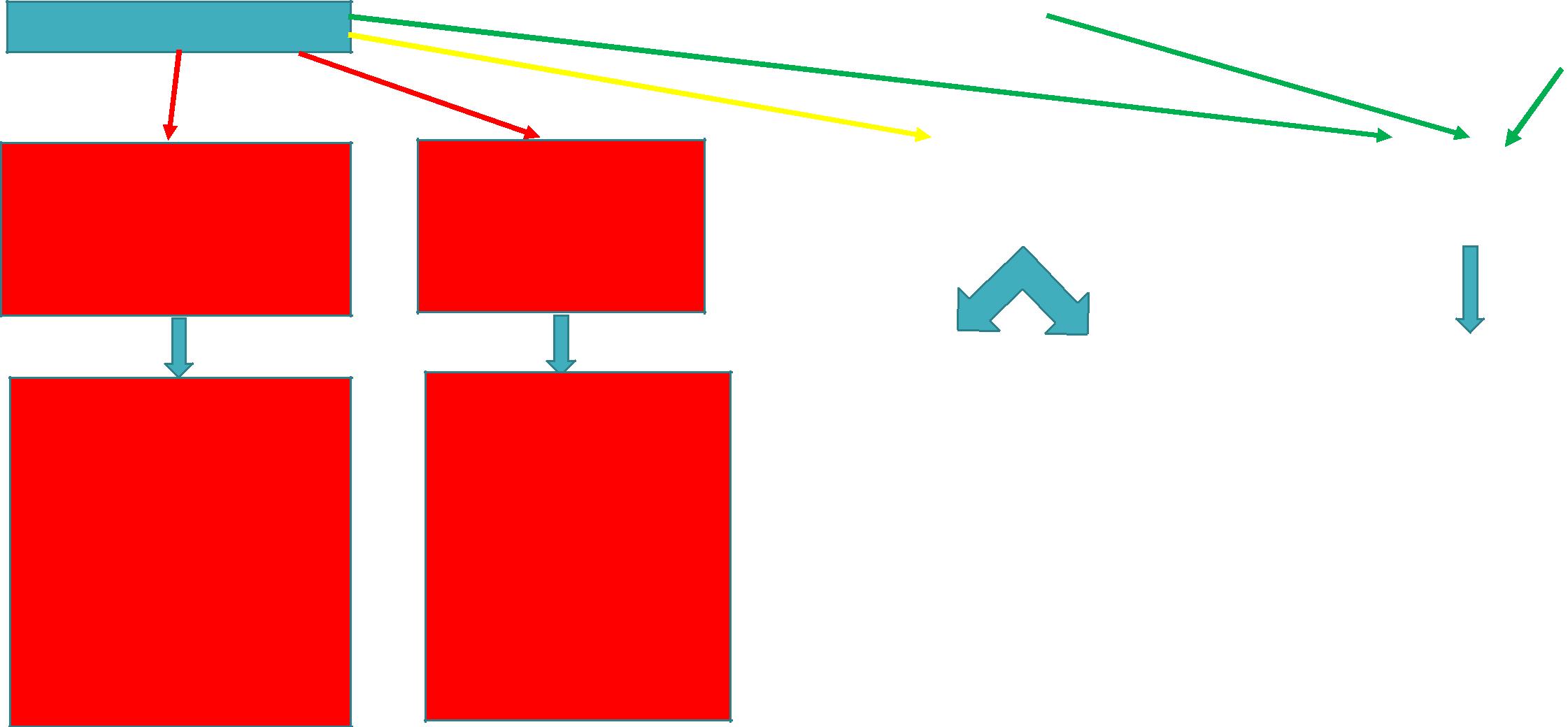 Маршрутизация пациентовДетского Поликлинического отделения ГБУЗ РБ ГБ г. НефтекамскАдминистратор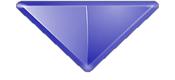 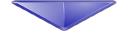 Кабинет неотложной помощи – 10 каб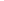 Кабинеты педиатра	Кабинеты  врачей специалистовДиагностическое отделение24Сестринский пост  для  неорганизованных  детей расположен на1 этаже ( каб № 11А, 11Б).отделении здорового ребенка  вам предоставят: Информационно - справочную консультацию (график работ участковых врачей педиатров, врачей специалистов, диагностической службы) консультирование по прикреплению  к ЛПУ помогут с оформлением медицинской карты при поступлении ребенка в детский сад; выдадут направление на анализы (при оформлении в дошкольно -  школьное учреждение); выпишут рецепты  для получения детского питания;  оформят    информированное    согласие    законного    представителя    на       проведениепрофилактических прививок;направят в кабинет здорового ребенка для ознакомления - приемам массажа, гимнастики - соответственно возраста ребенка, проведут контрольное кормление, дадут рекомендации по грудному вскармливанию -проведут взвешивание, измерение температуры тела, - проводят на осмотр к участковомуврачу-педиатру в  кабинет приемаСестринский пост для организованных детей расположен на 1 этаже (каб. № 2). Вам предоставят:консультирование по прикреплению к ЛПУ помогут с оформлением медицинской карты при поступлении ребенка в детский сад, школу; выдадут направление на лабораторные анализы (при - оформлении в дошкольно - школьное учреждение, бассейн, спортивную секцию, на санаторно-курортное лечение); оформят справку для получения путевки на санаторно-курортное лечение; медицинскую справку в детские оздоровительные лагеря  помогут с оформлением санаторно-курортной карты оформят справки в спортивную секцию, бассейн. справку об отсутствии инфекции по адресу и в образовательных учреждениях; - выдачу справок в детский сад здоровым детямЕСЛИВы пришли на приемЕСЛИк участковому терапевтуЕСЛИпо предварительной записиrb.k-vrachu.rurb.k-vrachu.ruКонтакт Центр 09-383 кодКонтакт Центр 09-383 код602МедицинскиеМедицинскиеПлановое лечениеосмотрыи удаление зубовДети,Дети,Беременные,Запись на прием кежедневноежедневно записьЗапись на прием кежедневноежедневно записьдетскомузапись с 11.00.дос 12.00до 13.00 идетскомузапись с 11.00.дос 12.00до 13.00 истоматологу-12.00 и с 14.00с15.00 до 16.00.стоматологу-12.00 и с 14.00с15.00 до 16.00.терапевту, кдо 15.00. ПриемПрием ведет врач-терапевту, кдо 15.00. ПриемПрием ведет врач-стоматологу-ведет врач-стоматолог, врач-стоматологу-ведет врач-стоматолог, врач-терапевту, кстоматолог-стоматолог-терапевту, кстоматолог-стоматолог-стоматологу-детский (зубнойтерапевт (зубнойстоматологу-детский (зубнойтерапевт (зубнойхирургуврач)врач)хирургуврач)врач)Сестринский пост неорганизованныхСестринский пост для организованных детейСестринский пост неорганизованныхСестринский пост для организованных детейдетейСестринский пост для организованных детейдетей(каб. № 2) 1 этаж(каб . №11А, 11 Б ) 1 этаж(каб. № 2) 1 этаж(каб . №11А, 11 Б ) 1 этаж Информационно  -  справочную  консультацию  (графикработ  участковых  врачейпедиатров, врачей специалистов, диагностической службы)